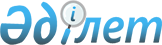 Жетісу облысы бойынша 2023 жылдың IV тоқсанына әлеуметтік маңызы бар азық-түлік тауарларына бөлшек сауда бағаларының шекті мәндерін бекіту туралыЖетісу облысы әкімдігінің 2023 жылғы 21 шілдедегі № 226 қаулысы
      "Сауда қызметін реттеу туралы" Қазақстан Республикасы Заңының 8-бабына, Қазақстан Республикасы Ұлттық экономика министрінің міндетін атқарушының "Әлеуметтік маңызы бар азық-түлік тауарларына бөлшек сауда бағаларының шекті мәндерін және оларға бөлшек сауда бағаларының шекті рұқсат етілген мөлшерін белгілеу қағидаларын бекіту туралы" 2015 жылғы 30 наурыздағы № 282 бұйрығына (Нормативтік құқықтық актілерді мемлекеттік тіркеу тізілімінде № 11245 болып тіркелген) сәйкес Жетісу облысының әкімдігі ҚАУЛЫ ЕТЕДІ:
      1. Осы қаулының қосымшасына сәйкес Жетісу облысы бойынша 2023 жылдың IV тоқсанына әлеуметтік маңызы бар азық-түлік тауарларына бөлшек сауда бағаларының шекті мәндері бекітілсін.
      2. "Жетісу облысының кәсіпкерлік және индустриялық-инновациялық даму басқармасы" мемлекеттік мекемесі Қазақстан Республикасының заңнамасында белгіленген тәртіпте осы қаулыдан туындайтын барлық қажетті шараларды атқарсын.
      3. Осы қаулының орындалуын бақылау жетекшілік ететін Жетісу облысы әкімінің орынбасарына жүктелсін.
      4. Осы қаулы алғашқы ресми жарияланған күнінен бастап қолданысқа енгізіледі. Жетісу облысы бойынша 2023 жылдың IV тоқсанына әлеуметтік маңызы бар азық-түлік тауарлары үшін бөлшек сауда бағаларының шекті мәндері
      Облыс әкімдігінің 2023 жылғы "_____" ___________ "Жетісу облысы бойынша 2023 жылдың IV тоқсанына әлеуметтік маңызы бар азық-түлік тауарларына бөлшек сауда бағаларының шекті мәндерін бекіту туралы" №______ қаулысына келісім беті
      Енгізуші:
					© 2012. Қазақстан Республикасы Әділет министрлігінің «Қазақстан Республикасының Заңнама және құқықтық ақпарат институты» ШЖҚ РМК
				
      Облыс әкімі 

Б. Исабаев
Жетісу облысы әкімдігінің 2023 жылғы "___" ______ № ____ қаулысына қосымша
№
Тауардың атауы
Өлшем бірлігі
IV
тоқсан
1
Тазартылған күріш (домалақ дәнді, өлшеніп салынатын)
теңге/
килограмм
442
2
Бірінші сортты бидай ұны
теңге/
килограмм
259
3
Қарақұмық жармасы (дән, өлшеніп салынатын)
теңге/
килограмм
753
4
Бірінші сұрыпты ұннан жасалған бидай наны (пішінді)
теңге/
килограмм
201
5
Түтік кеспе (өлшеніп салынатын)
теңге/
килограмм
448
6
Сиыр еті (сүйекті жауырын-төс бөлігі)
теңге/
килограмм
2451
7
Тауық еті (сан сүйек және іргелес жұмсақ еті бар сан жілік)
теңге/
килограмм
1227
8
Пастерленген сүт, майлылығы 2,5%, жұмсақ қаптамада
теңге/
литр
337
9
Майлылығы 2,5% айран, жұмсақ қаптамада
теңге/литр
347
10
Сүзбе: майлылығы 5-9%
теңге/
килограмм
1521
11
Тауық жұмыртқасы (I санатты)
теңге/дана
484
12
Сары май (тұздалмаған, майлылығы кемінде 72,5%, толықтырғыштар және өсімдік майлары жоқ)
теңге/
килограмм
4088
13
Күнбағыс майы
теңге/
литр
1112
14
Ақ қауданды қырыққабат
теңге/
килограмм
99
15
Басты пияз
теңге/
килограмм
109
16
Асханалық сәбіз
теңге/
килограмм
162
17
Картоп
теңге/
килограмм
189
18
Ақ қант – құмшекер
теңге/
килограмм
653
19
Ac тұзы ("Экстра" -дан басқа)
теңге/
килограмм
74
Облыстың кәсіпкерлік және индустриялық-инновациялық даму басқармасының басшысы
Д.Серіков
Келісілді:
Облыс әкімінің орынбасары
Ә. Жақанбаев
Облыс әкімінің орынбасары
Р. Али
Облыс әкімі аппаратының басшысы
Н. Егінбаев
Облыстың экономика және 
бюджеттік жоспарлау басқармасының басшысы
Ж.Әмірханов
Облыстың қаржы 
басқармасының басшысы
Ж. Керімбекова 
Облыс әкімі аппараты мемлекеттік-құқықтық сүйемелдеу
және ТҚК жұмысын ұйымдастыру
бөлімінің басшысы 
А. Дауылбаева 
Облыс әкімінің аппараты құжаттамамен қамтамасыз ету және бақылау бөлімінің басшысы
Б. Ақылбеков